1. У три букета има по 13 цветова. Колико цветова има укупно?А. 26Б. 39В. 452. Израчунај: 2*10+8=___3. Дати двоцифрени број напиши у облику производа и збира: 27. Означи исправно написан исказ:А. 2*7+10Б. 2+7+10В. 2*10+74. Мирко у новчанику има 6 динара и 8 новчаница од по 10 динара. Колико Мирко има новца у новчанику?А. 46Б. 86В. 76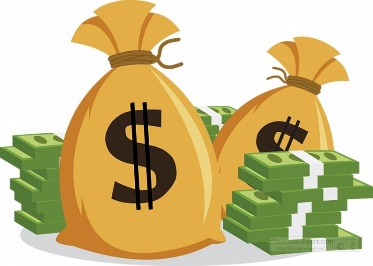 5. Израчунај: 10*5+5=___.А. 55Б. 45В. 756. Дати двоцифрени број напиши у облику производа и збира: 38.  Означи исправно написан исказ:А. 3*10+8Б. 3*8+10В. 3+8+107. Анђела у касици има 7 динара и 6 новчаница по 10 динара. Колико Анђела има новца у касици?А. 76Б. 88В. 678. Израчунај: 4*10+6=___9. Дати двоцифрени број напиши у облику производа и збира: 84. Означи исправно написан исказ:А. 8*8+4Б. 8*10+4В. 8+10*410. У 7 кутија за јаја је било по 10 јаја, а у једној 6. Колико је укупно јаја у свим кутијама?А. 67Б. 76В. 84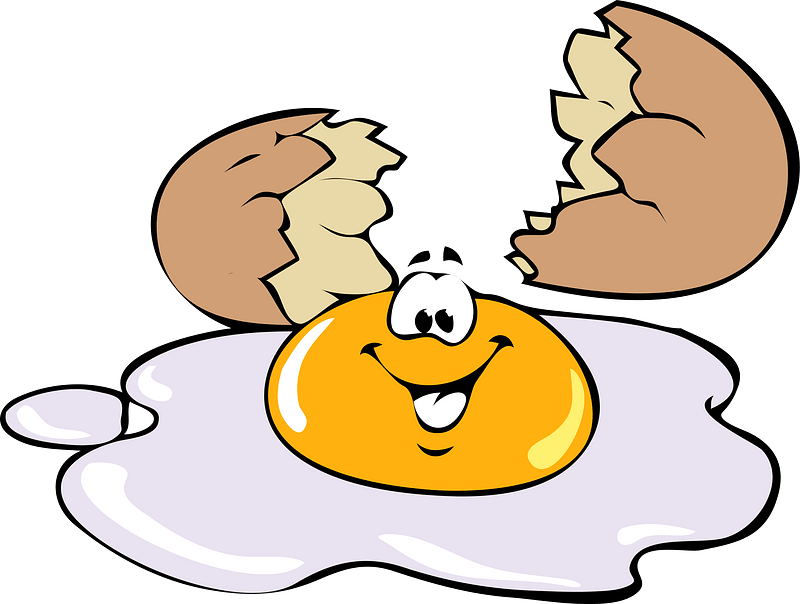 11. Дати двоцифрени број напиши у облику производа и збира: 98. Означи исправно написан исказ:А. 9+10*8Б. 9*10+8В. 9*10+912. Израчунај: 10*7+3=___. А. 73Б. 72В. 8213. Израчунај: 10*4+1=___14. У 8 учионица је било 10 ђака, а у једној учионици 4 ђака. Колико је укупно ђака у свим учионицама?А. 72Б. 84В. 4615. Израчунај: 6*10+1=___16. Израчунај: 3*10+4=___А. 61Б. 43В. 34